LpNazwaOpisIlość sztukMiejsce dostawyCena jednostkowa netto [PLN]Stawka VAT [%}Wartość netto [PLN](4X6)Wartość brutto [PLN](8+należny podatek VATNazwa oferowanego produktu (marka)123456789101.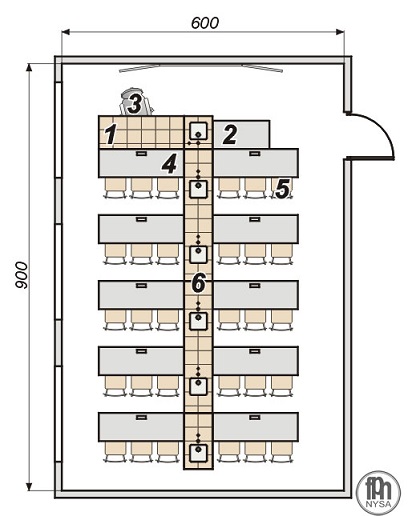 zdjęcie poglądoweW skład pracowni mają wchodzić następujące elementy:1. Biurko 2-szafkowe /do demonstracji/ - blat pokryty płytkami ceramicznymi; wyposażony w dwa zasilacze laboratoryjne prądu stałego 30V/20A oraz zestaw przewodów 
2. Biurko 1-szafkowe
3. Stolik uczniowski 3-osobowy z płytką zasilającą (10 szt.) o wymiarach 1800 x 570 x 760 mm 
4. Kanał zasilający do prowadzenia mediów (prąd, woda, gaz z butli), wyposażony w 6 zlewów chemoodpornych, baterie pojedyncze do wody oraz zawory gazowe wraz butlą umieszczoną w przedniej części kanału. Blat pokryty płytkami ceramicznymi, szer. kanału 600, wys. 900 mm.Kolorystyka:- stelaż – niebieski- płyta - bukkpl.Szkoła Podstawowa nr  2 w Nowym Tomyślu%Razem:Razem:Razem:Razem:Razem:Razem:---------------